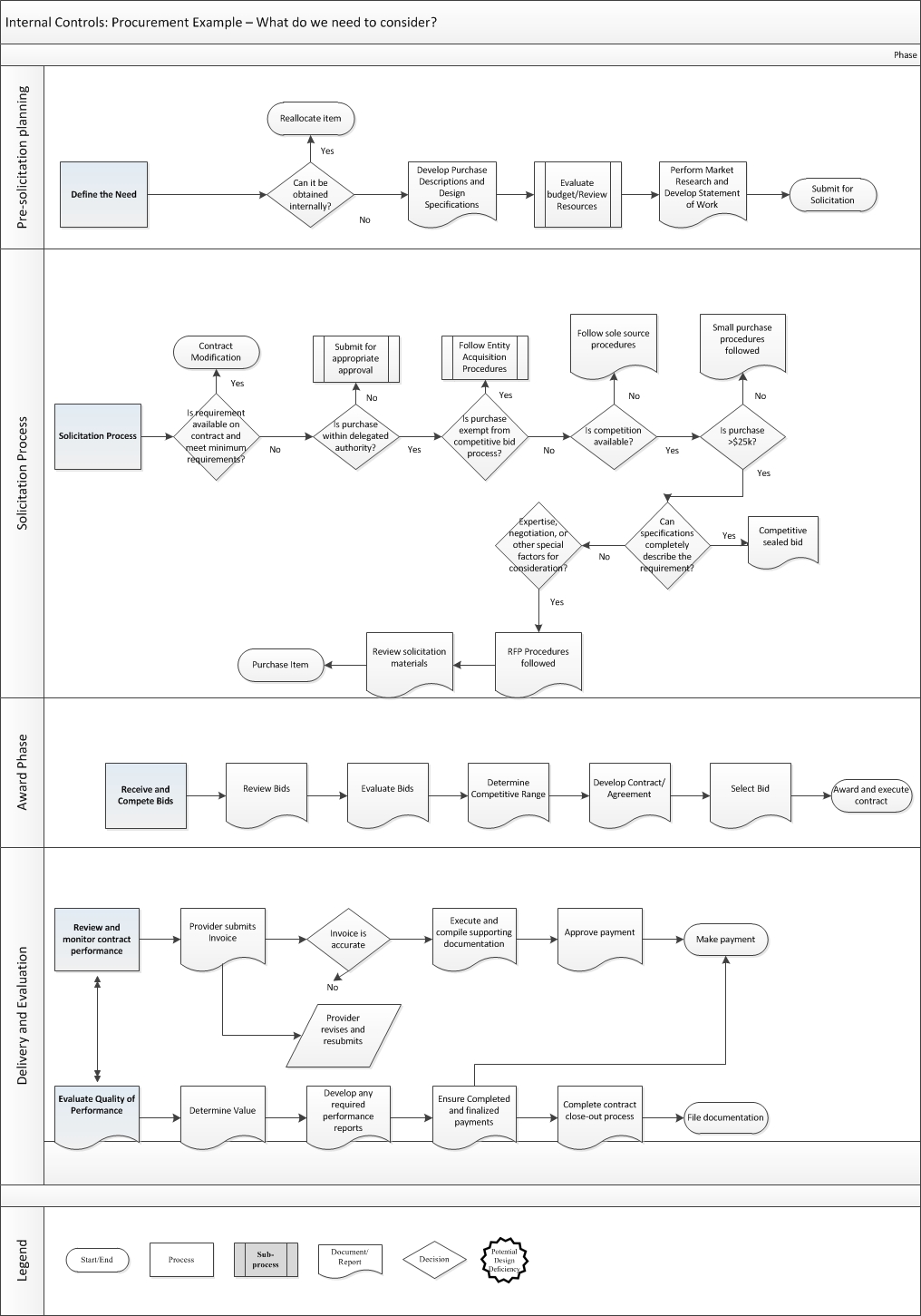 Internal Controls: Procurement ExampleHas Leadership:Demonstrated a commitment to integrity and ethical values Does the entity actively set an ethical tone around procurement procedures and expectations?Are there ethics requirements, certifications, etc.?Is there an established code of conduct for employees? Requirements for those making procurement requests and for those processing procurement requests?Established structure, responsibility, and clear lines of authorityAre there policies and procedures for the procurement processes and decision making?Are there clear lines of responsibility and authority?Demonstrated commitment to competenceAre there competency requirements?  Are the competencies clearly communicated and is training toward those competencies provided?Enforced accountabilityDoes leadership take action to correct errors in decisions regarding the procurement process?Are staff held accountable for their actions?Are processes modified as needed to minimize and/or mitigate errors?Internal Controls: Procurement ExampleHas Leadership:Defined process objectives and risk tolerances Has the entity assessed areas of vulnerabilities?Does the entity have data to inform the impact of vulnerabilities i.e. what is at stake should a control failure occur Are there articulated processes that utilize that likelihood and impact data to inform risk thresholds?Strategically addressed known risks to minimize the impact on the stated objective Are there mitigating controls in place?Do processes have business rules to prevent or detect errors?Has the entity assessed the risk of procurers? e.g., LEAsInternal Controls: Procurement ExampleHas Leadership:Developed specific control activities for the procurement process? Are there documentation requirements?Does the entity have sufficient staff to ensure segregation of duties?Is there a mechanism in place to inform staff if a step has been skipped?Internal Controls: Procurement ExampleHas Leadership:Demonstrated a Commitment to the use of data to inform decisions? Are there policies and practices in place to receive and communicate information in a timely manner?Are deficiencies identified in the procurement process communicated and remediation activities shared?Are there clearly stated lines of authority responsible for communication?Has management established formal mechanisms for communication regarding procurement processes up and down the hierarchy?Has management established clear lines of communication and technical support and assistance for procurers?Has management set clear expectations for procurers for procurement submissions?Internal Controls: Procurement ExampleHas Leadership:Demonstrated a commitment to monitoring the efficacy of its procurement process Has management collected data to serve as a baseline of efficiency?Does the procurement process have periodic monitoring systems, continuous monitoring systems, and/or both?Are the data collected evaluated?Are there established lines of reporting and are results reported?Is there a mechanism in place to make sure that communicated procurement system corrections are implemented and effective?Is there any way to document procurement process efficiency and effectiveness and/or implementation of corrective actions?